REQUERIMENTO Nº 498/2020EMENTA: Informações sobre a manutenção da quadra de areia do complexo Eledir Rosa Amorin, no bairro Jd Lorena.Senhora Presidente,Senhores Vereadores:O vereador FRANKLIN, no uso de suas atribuições legais, requer nos termos regimentais, após aprovação em Plenário, que seja encaminhado ao Exmo. Senhor Prefeito Municipal, os seguintes pedidos de informações:(fotos em anexo)A Municipalidade tem conhecimento que a quadra de areia do complexo Eledir Rosa Amorin, localizada defronte a rua Antônio Geraldo Capovilla, no bairro Jardim Lorena, esta sem areia e sem uma das traves? Se sim, há previsão para manutenção? Informar data.Se não, há possibilidade de realizar vistoria no local e incluir a manutenção no cronograma de serviços da Municipalidade?Justificativa: Moradores desta localidade procuraram este vereador para solicitar providências.Valinhos, 16 de março de 2020.Franklin Duarte de LimaVereador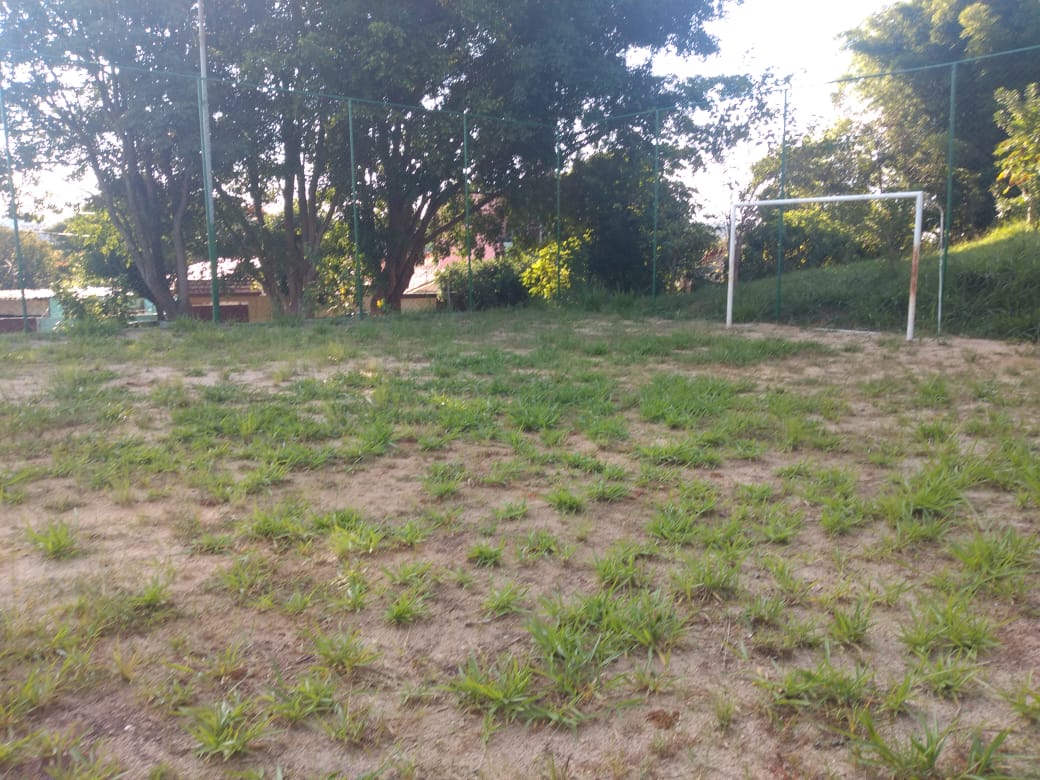 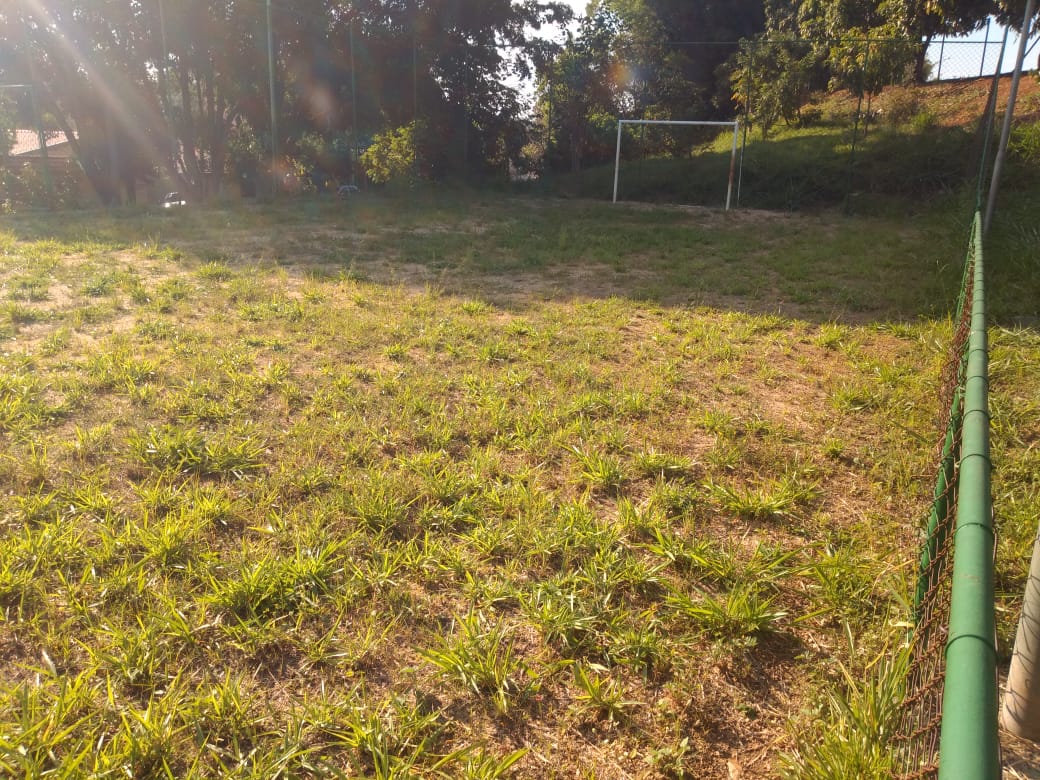 